Busto Arsizio, 03/10/2016Agli alunni delle classi   1MOGGETTO: variazione orarioSi comunica che martedì 4 ottobre  2016 le lezioni  della classe  1M termineranno alle 12.15Le lezioni di strumento se previste si svolgeranno regolarmente                                                                             Per la Dirigenza	                                                                Daniela Paludetto-------------------------------------------------------------------------------------------------------------------------   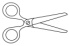 Da riconsegnare alla scuola  Nome  ……………………… Cognome ……………………….. Classe …….. dell’alunno/aSi comunica che martedì 4 ottobre  2016 le lezioni  della classe  1M termineranno alle 12.15Le lezioni di strumento se previste si svolgeranno regolarmente                                                                Firma di un genitore per presa visione                                                      --------------------------------------------------                                            	